КАРАР                                                                                            ПОСТАНОВЛЕНИЕ№ 47                                                                                  от «31» октября  2022 г.О присвоении адреса Руководствуясь Федеральным законом от 06.10.2003 №131-ФЗ "Об общих принципах организации местного самоуправления в Российской Федерации", Федеральным законом от 28.12.2013 №443-ФЗ "О федеральной информационной адресной системе и о внесении изменений в Федеральный закон "Об общих принципах организации местного самоуправления в Российской Федерации", Правилами присвоения, изменения и аннулирования адресов, утвержденными Постановлением Правительства Российской Федерации от 19.11.2014 №1221, Приказом Минфина России от 05.11.2015 №171н «Об утверждении Перечня элементов планировочной структуры, элементов улично-дорожной сети, элементов объектов адресации, типов зданий (сооружений), помещений, используемых в качестве реквизитов адреса, и правил сокращенного наименования адресообразующих элементов»,  ПОСТАНОВЛЯЮ:Присвоить следующие адреса:1.1 Жилому дому  с кадастровым номером  02:28:120502:424 присвоить адрес: Российская Федерация, Республика Башкортостан,  муниципальный район Ишимбайский , сельское поселение Сайрановский сельсовет, село Сайраново, улица Надршина, дом 19.         2.Разместить сведения об адресах объектов адресации в Государственном адресном реестре.         3. Контроль за исполнением настоящего Постановления оставляю за собой.Глава администрации                                                         Р.М.Валиев                                                  Башкортостан Республикаhы Ишембай районы муниципаль районы Һайран  ауыл советы ауыл биләмәhе хакимиәте 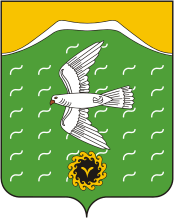 Администрация сельского поселения Сайрановский сельсовет муниципального района Ишимбайский район Республики БашкортостанТөньяҡ  урамы, 8,Яңы  Әптек  ауылы, Ишембай районы, Башкортостан Республикаһы453222Тел.; 8(34794) 72-631, факс 72-631.Е-mail: sairansp@rambler.ru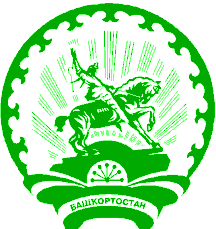 ул. Северная,8,с.Новоаптиково, Ишимбайский район, Республика Башкортостан453222Тел.; 8(34794) 72-631, факс 72-631.Е-mail: sairansp@rambler.ru